Сроки проведения: 20 апреля 2022 годаМесто проведения:  Свердловская область, город Екатеринбург, ул. Артинская, 26.ГАПОУ СО «Социально-профессиональный техникум «Строитель»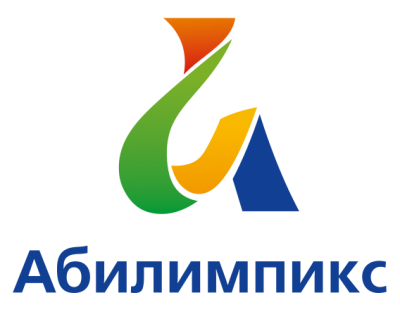 ПРОГРАММА ПРОВЕДЕНИЯ ЧЕМПИОНАТА СВЕРДЛОВСКОЙ ОБЛАСТИ «АБИЛИМПИКС» -  2022 ПО КОМПЕТЕНЦИИ  «Социальная работа» (студенты)1 день – 20 апреля 2022 года1 день – 20 апреля 2022 года1 день – 20 апреля 2022 годаВремяМероприятиеМесто проведения08.00-08.30Прибытие участников, экспертов, организаторов. Медицинский контроль. Регистрация.Холл (1 этаж)  08.00-09.003автракСтоловая техникума 09.00-09.20Открытие. Просмотр видеоролика, торжественная часть. Актовый зал09.20-09.40Жеребьевка.Размещение участников по рабочим местам, адаптация на рабочих местах, инструктаж по технике безопасностиБиблиотека9.40-14.20УЧАСТНИКИВыполнение конкурсного заданияБиблиотека 9.40-11.3011.30-14.20СОПРОВОЖДАЮЩИЕ:1. Кофе брейк; Команда А – конференц-зал2. Свободное время с настольными играми1. Конференц-зал2. Кабинет 21114.20-15.00Обед.Столовая техникума 14.20-15.00Обед.Столовая техникума 15.00-16.30Рабочее заседание экспертов по компетенциям, итоги соревнованийБиблиотека15.00-16.30УЧАСТНИКИ и СОПРОВОЖДАЮЩИЕ:Мы рисуем «Профессия будущего»Медиа-студия16.30-16.50Торжественная часть. Награждение победителей и призеров.Актовый зал16.50Отъезд участников, гостей, организаторов21 апреля 2022 года21 апреля 2022 года21 апреля 2022 года16.00-17.30Торжественная церемония закрытия Чемпионата Свердловской области «Абилимпикс» (он-лайн трансляция)Он-лайн трансляция из студии «Дворца молодёжи»